Exam Practice for Unit 1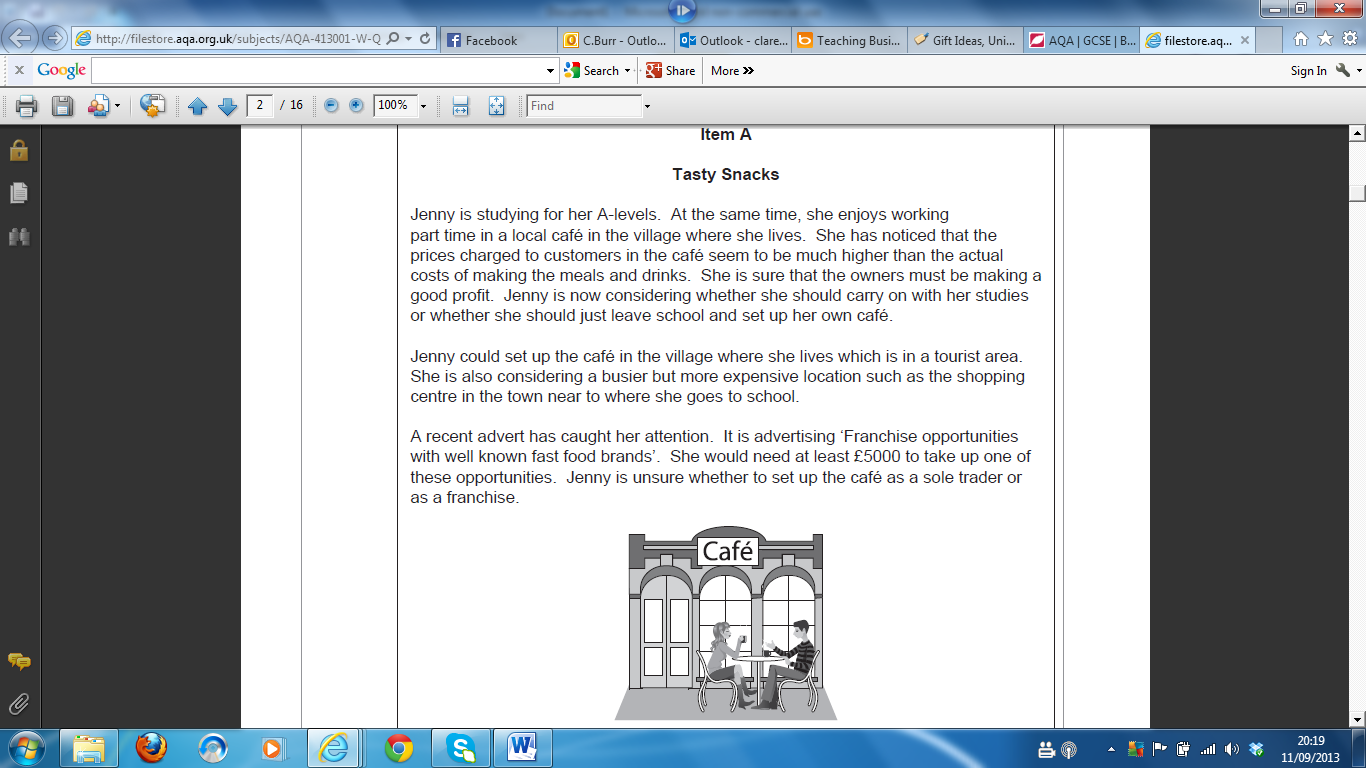 TaskYou need to READ the case study and come up with THREE possible exam questions: 2, 4/6 and a 9 marker.1)2)3)____________________________________________________________________________________________________________________________________________________________________________________________________________________________________________________________________________________________________________________________________________________________________________________________________________________________________________________________________________________________________________________________________________________________________________________________________________________________________________________________________________________________________________________________________________________________________________________________________________________________________________________________________________________________________________________________________________________________________________________________________________________________________________________________________________________________________________________________________________________________________________________________________________________________________________________________________________________________________________________________________________________________________________________________________________________________________________________________________________________________________________________________________________________________________________________________________________________________________________________________________________________________________________________________________________________________________________________________________________________________________________________________________________________________________________________________________________________________________________________________________________________________________________________________________________________________________________________________________________________________________________________________________________________________________________________________________________________________________________________________________________________________________________________________________________________________________________________________________________________________________________________________________________________________________________________________________________________________________________________________________________________________________________________________________________________________________________________________________________Number of marks2 marker4/6 marker9 markerCommand wordsState a featureExplain, State and Explain, Describe, Calculate Advise, RecommendOutcomesOne sentence (with example)BenefitsAdvantages/DisadvantagesBest option out of two and then make a decision